DOI Career Connection Offers Short-term Projects, Detail and Lateral Opportunities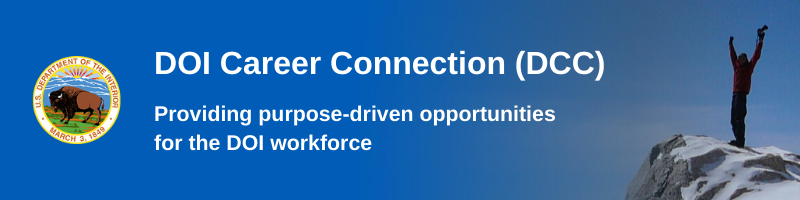 DOI Career Connection (DCC) is the Department of the Interior’s newest tool for sharing short-term broadening projects, details and laterals across the Department. The Office of Strategic Employee and Organizational Development (OSEOD) initiated this effort in partnership with the Office of Personnel Management (OPM) Open Opportunities to connect the DOI workforce to professional development opportunities.DCC facilitates opportunities to broaden your career by adding experience to your portfolio, address HR staffing needs, and build a highly-skilled workforce throughout the DOI. In coordination with My DOI Career, DCC helps employees turn information into action, enabling them to take charge of defining their path to a fulfilling and exciting career within the DOI.  DCC also empowers employees to gain a broader understanding of DOI, participate in cross-training opportunities, and increase their proficiency in desired technical and professional skills.DCC helps DOI hiring managers and HR specialists build capacity within their offices, increase employee engagement and retention, and fill skills and personnel gaps quickly through short-term assignments, details and laterals. DCC offers increased functionality and integration, and replaces DOI's former platform, the Bison Career Network. To get started, Visit DOI Career Connection to create your account and check out available opportunities Learn more about DOI Career Connection at www.doi.gov/pmb/seod/dcc  or https://openopps.usajobs.gov/community/doi.For additional questions regarding DCC, contact the DCC Program Manager Theresa Spriggs at dcc@ios.doi.gov.